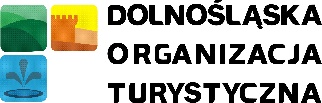 SPRAWOZDANIE MERYTORYCZNE Z DZIAŁALNOŚCI DOT za 2020r.Rok 2020 to rok jubileuszowy dla naszego Stowarzyszenia, którego historia oficjalnie rozpoczęła się 31.01.2021 roku wpisem do Krajowego Rejestru Sądowego. Perspektywy dla dolnośląskiej turystyki w momencie uroczystych obchodów jubileuszu były bardzo pomyślne, jednak siły niezależne od nas spowodowały konieczność aktualizacji wielu planów. W 2020 roku ze względu na skutki pandemii covid-19 stanęliśmy wspólnie z wieloma partnerami przed trudnym zadaniem ratowania branży turystycznej i promowania Dolnego Śląska w zupełnie nowych warunkach. Przedstawione w tym sprawozdaniu działania realizowane w 2020 roku przez Dolnośląską Organizację Turystyczną są wynikiem dostosowania się do zmieniających się realiów. Imprezy regionalne 29.10.2020 – Łomnica spotkanie z informatorami turystycznymi z regionu – stoisko informacyjne30.09.2020 – Szklarska Poręba – II Forum Turystyczne – stoisko informacyjne19.09.2020 – Wałbrzych – Piknik Ekologiczny19.09.2020 – Jelenia Góra – Parada Rowerowa 6.09.2020 – Świdnica – Giełda Staroci i Numizmatów18-19.07.2020 – Polanica Zdrój – Pejzaże KulinarneProwadzenie punktów informacji turystycznej we WrocławiuW ramach zadania publicznego pn.: „Promocja Wrocławia poprzez organizację i prowadzenie punktów Informacji Turystycznej” współfinansowanego ze środków Gminy Wrocław wspólnie z samorządem Województwa w 2020 roku były prowadzone dwa punkty informacji turystycznej we Wrocławiu.W okresie od 1 stycznia 2020 roku do 31 grudnia 2020 roku, z usług punktów Informacji Turystycznej na Dworcu Głównym PKP oraz w Porcie Lotniczym im. Mikołaja Kopernika we Wrocławiu skorzystało w sumie 52 320 tysięcy turystów z kraju i z zagranicy oraz mieszkańców Wrocławia.  W tym samym terminie zostało bezpłatnie rozdystrybuowanych 124 482 egzemplarzy bezpłatnych materiałów promocyjnych o Wrocławiu i całej ofercie turystycznej. Dodatkowo Dolnośląska Organizacja Turystyczna utrzymuje punkt informacji turystycznej w siedzibie DOT przy ul. Świdnickiej 44 czynny w godzinach pracy biura DOT. Sieć punktów informacji turystycznej w województwie dolnośląskimDolnośląska Organizacja Turystyczna stale rozwija współpracę i inicjuje działania dolnośląskiej sieci punktów informacji turystycznych. Dzięki tym działaniom DOT dystrybuuje informacje z różnych części regionu po całym Dolnym Śląsku. Dotyczy to zarówno komunikatów wysyłanych mailowo jak i wzajemnej dystrybucji drukowanych materiałów pomiędzy punktami it. W 2020 roku oprócz bieżącego kontaktu z informatorami turystycznymi zrealizowano również: - Spotkanie szkoleniowe dla informacji turystycznych w Łomnicy. W szkoleniu udział brali przedstawiciel POT oraz projektów unijnych realizowanych przez DOT: Wspólne Dziedzictwo i Łączą nas zamki- Dystrybucję materiałów wśród punktów it. Biuro DOT przygotowało zestawy folderów wszystkich członków DOT i przekazał je punktom it w regionie. Wsparcie branży turystycznej w związku z pandemią covid-19Rok 2020 postawił przed całą branżą turystyczną szereg nowych wyzwań wynikających z pandemii. Dolnośląska Organizacja Turystyczna od pierwszych dni lockdownu podjęła starania zmierzające do złagodzenia jego skutków. W ciągu roku w tym zakresie:- już w marcu 2020 uruchomiliśmy portal www.voucherturystyczny.pl , który skupia oferty wszystkich chętnych do tego podmiotów i oferuje turystom kupno usług turystycznych z wyprzedzeniem, zachęcając do realizacji ich po zniesieniu ograniczeń nałożonych na branżę. W projekt zaangażowało się 116 podmiotów z regionu. - przeprowadziliśmy wspólną z Polską Organizacją Turystyczną kampanię Odpoczywaj w Polsce od maja do sierpnia 2020. Kampania obejmowała szereg działań skierowanych do turysty krajowego, a wśród nich: * stworzenie dedykowanej strony internetowej prezentującej atrakcje w regionach (dolnośląskie wpisy osiągnęły 4.140.138 wyświetleń),* posty na Facebooku i Instagramie (dolnośląskie wpisy osiągnęły 721.035 wyświetleń) * 3 wejścia w TVP Pytanie na śniadanie (średnio każde uzyskało oglądalność 450.070 widzów)- Pozyskaliśmy sponsora na zakup i rozdaliśmy wśród dolnośląskich atrakcji turystycznych i hoteli 2090 litrów żeli do dezynfekcji;- organizowaliśmy webinaria z instytucjami odpowiedzialnymi za wsparcie branży (rządowymi i samorządowymi): * Dwa webinary z Dolnośląskim Wojewódzkim Urzędem Pracy na temat wdrożenia Tarczy Antykryzysowej (październik i grudzień)* Webinar z Agencją Restrukturyzacji Przemysłu na temat narzędzi wsparcia branż dotkniętych skutkami pandemii (grudzień)- na profilu na Facebooku informowaliśmy na bieżąco o istotnych dla branży turystycznej programach pomocy, projektach w które można się zaangażować, wynikach badań turystycznych  i wprowadzanych przez rząd regulacjach;- zorganizowaliśmy dwukrotnie akcję wysyłkową Planuj z nami, czyli dystrybucję materiałów promocyjnych bezpośrednio do zainteresowanych osób zastępując dystrybucję na targach i imprezach (maj i grudzień 2020)- jesienią stworzyliśmy portal sprzedażowy www.dolnyslask.travel.pl – miejsce gdzie dolnośląscy przedsiębiorcy turystyczni mogą we współpracy z DOT Sp. z o.o. sprzedawać swoje oferty. Dodatkowo specjalnie miejsce mają tutaj oferty za które można płacić wprowadzonymi przez rząd bonami turystycznymi. Na koniec roku 2020 na portalu gotowe było łącznie ponad 1.000 ofert- podjęcie w grudniu 2020 decyzji o zmniejszeniu składki dla przedsiębiorców na przyszły rok o 50% i przesunięciu terminu płatności- byliśmy prowadzącymi organizowane przez Dolnośląską Izbą Turystyki szkolenie „Tworzenie produktów sprzedażowych Dolnego Śląska”- wspieraliśmy organizacyjnie Dolnośląską Izbę Turystyki w organizacji webinariów dla branży m.in. nt. „jak wydawać środki uzyskane w ramach Tarczy Antykryzysowej”Działalność wydawniczaJednym ze sposobów realizacji celów statutowych Dolnośląskiej Organizacji Turystycznej jest działalność wydawnicza. Dodruki broszur oraz materiałów informacyjnych ograniczone ze względu na pandemię były realizowane przede wszystkim w zakresie tych zaplanowanych w projektach z zewnętrznym finansowaniem. Łączny nakład wydawnictw Dolnośląskiej Organizacji Turystycznej  w 2020 roku wyniósł: 370.500 sztuk. Na tę liczbę składały się:Wydawnictwa finansowane przez spółkę DOTPlan Wrocławia – reklamodawcy , 100 tys. szt. wersja polsko - angielskaWydawnictwa finansowane ze środków własnychTOP60 – największe atrakcje województwa dolnośląskiego, 10 tys. szt. wersja polsko – angielska – rosyjskaTOP60 – największe atrakcje województwa dolnośląskiego, 10 tys. szt. wersja polsko – czeska – niemieckaSzlak Tajemniczych Podziemi ulotka informacyjna z mapą – 5 tys. szt. wersja polska
Szlak Kulinarny Smaki Dolnego Śląska – 35 tys. szt. wersja polska Dodruk łącznie 24 tys. szt. Mapy atrakcji Dolnego Śląska części: zachodnia, południowa i północnaWydawnictwa finansowane ze środków Samorządu Województwa:Mapa atrakcji Dolnego Śląska część zachodnia 10 tys. sztuk wersja polsko – angielskaMapa atrakcji Dolnego Śląska część południowa 10 tys. sztuk wersja polsko – angielskaMapa atrakcji Dolnego Śląska część północna 10 tys. sztuk wersja polsko – angielskaMapa motocyklowa Europejskiego Szlaku Zamków i Pałaców 25 tys. sztuk wersja polskaWydawnictwa finansowane z projektu Interreg PL-CZ „Łączą nas zamki”:Mapa Europejskiego Szlaku Zamków i Pałaców fragment polsko czeski – 30 tys. szt. – wersja polskaMapa Europejskiego Szlaku Zamków i Pałaców fragment polsko czeski – 10 tys. szt. – wersja angielskaMapa Europejskiego Szlaku Zamków i Pałaców fragment polsko czeski – 10 tys. szt. – wersja niemieckaWydawnictwa we współpracy z Gminą Wrocław:Mapa Wrocławskich Muralli - 30 tys. sztuk, wersja angielsko - polskaMapa Wrocławskich Krasnali - 15 tys. sztuk, wersja polskaMapa Wrocławskich Krasnali - 15 tys. sztuk, wersja angielskaTrasy Turystyczne Wrocławia – 28 tys. sztuk, wersja polskaTrasy Turystyczne Wrocławia – 6,5 tys. sztuk, wersja niemieckaTrasy Turystyczne Wrocławia – 4 tys. sztuk, wersja francuskaTrasy Turystyczne Wrocławia – 5 tys. sztuk, wersja koreańska Trasy Turystyczne Wrocławia – 11 tys. sztuk, wersja angielskaTrasy Turystyczne Wrocławia – 1 tys. sztuk, wersja rosyjskaTrasy Turystyczne Wrocławia – 2 tys. sztuk, wersja niderlandzkaTrasy Turystyczne Wrocławia – 2 tys. sztuk, wersja hiszpańskaTrasy Turystyczne Wrocławia – 2 tys. sztuk, wersja ukraińskaPromocja w internecie i mediach społecznościowychDolnośląska Organizacja Turystyczna ze względu na sytuację pandemiczną w 2020 roku znacząco zwiększyła zakres działalności w internecie. Dotyczy to zarówno prowadzonych kampanii w mediach społecznościowych na każdym kanale prowadzonym przez DOT, jak również współpracy z intenetowymi twórcami, która znalazła odzwierciedlenie w liście gości organizowanych przez nas wizyt studyjnych. W internecie aktywność stowarzyszenia skoncentrowana jest pod wspólnym szyldem Dolny Śląsk Travel (Facebook, Instagram, Youtube, TikTok). Dodatkowo Dolnośląska Organizacja Turystyczna prowadzi media społecznościowe związane z głównymi produktami turystycznymi regionu: Europejski Szlak Zamków i Pałaców (w tym roku rozwijany również w ramach projektu UE „Łączą nas zamki i pałace”.W ramach projektu „Wspólne Dziedzictwo”, finansowanego ze środków programu Interreg Polska – Czechy, przy współpracy z partnerami DOT prowadzi i promuje turystyczną telewizję on-line, prezentującą walory polsko-czeskiego pogranicza. W wyniku projektu zrealizowaliśmy i udostępniliśmy na platformie YouTube 40 filmów, na których przedstawiono m.in. atrakcje ze Szlaku Tajemniczych Podziemi, Szlaku Kulinarnego Smaki Dolnego Śląska oraz dolnośląskie uzdrowiska. Pod koniec 2020 roku wszystkie profile na FB obserwowało łącznie 137.859 użytkowników, co stanowi 400 % wzrostu w porównaniu z rokiem poprzednim. Podstawowe media społecznościowe prowadzone przez DOT w 2020 roku osiągnęły następujące wyniki:FACEBOOKŁĄCZNIE NA WSZYSTKICH KONTACHZASIĘG (liczba osób do których dotarły reklamy): 123 150 697WYŚWIETLENIA (liczba wyświetleń reklam): 21 697 704 Na to składa się:Dolny Śląsk Travel Liczba osób do których dotarły reklamy: 8 817 534 Liczba wyświetleń reklam: 12 808 967Liczba wyświetleń video: 684 854 Europejski Szlak Zamków i PałacówLiczba osób do których dotarły reklamy: 306 676Liczba wyświetleń reklam: 338 649 KAMPANIA W RAMACH INTERREG CZ-PL Łączna liczba osób, do których reklamy dotarły: 2 378 128Łączna liczba wyświetleń reklam: 6 163 196Szlak Kulinarny Smaki Dolnego ŚląskaLiczba osób do których dotarły reklamy: 635 058Liczba wyświetleń reklam: 1 193 066Szlak Tajemniczych Podziemi Liczba osób do których dotarły reklamy: 51 599Liczba wyświetleń reklam: 56 653 Dolny Śląsk Rowerem Liczba osób do których dotarły reklamy: 834 596Liczba wyświetleń reklam: 996 008Dolnośląska Organizacja Turystyczna Liczba osób do których dotarły reklamy: 127 106 Liczba wyświetleń reklam 141 165INSTAGRAM ŁĄCZNIE NA WSZYSTKICH KONTACHZASIĘG: 1 002 260 WYŚWIETLENIA: 1 276 388 Na to składa się:Dolny Śląsk Travel Zasięg: 973 372 Wyświetlenia:1 242 986Szlak Kulinarny Smaki Dolnego ŚląskaZasięg: 6 182Wyświetlenia: 6 857Europejski Szlak Zamków i PałacówZasięg: 12 730Wyświetlenia:14 060 Dolny Śląsk RoweremZasięg: 9 976Wyświetlenia: 12 485DODATKOWA KAMPANIA ROWEROWA promująca stronę www.rowerem.info
GOOGLE ADS: 2 272 805 wyświetleń 
FACEBOOK ADS: 481 872 zasięgu
ARTYKUŁ: 19 857 wyświetleń 
BANERY: 2 220 423 wyświetleńWizyty studyjnePodobnie jak w poprzednich latach działalności, tak również w 2020 roku Dolnośląska Organizacja Turystyczna współpracowała z Polską Organizacją Turystyczną, Zagranicznymi Ośrodkami Polskiej Organizacji Turystycznej, Instytutami Polskimi, Urzędem Marszałkowskim oraz innymi jednostkami Samorządu Terytorialnego z Dolnego Śląska w zakresie organizacji wizyt studyjnych dziennikarzy oraz przedsiębiorców z całego świata. Łącznie w 16. organizowanych przez DOT wizytach studyjnych po Dolnym Śląsku udział wzięło 60 gości z kraju i zagranicy (w tym 21 touroperatorów).Sytuacja wynikająca z pandemii COVID-19 miała znaczący wpływ na realizację tego działania. Ze względu na lockdown wiosną i jesienią nie można było zrealizować wielu zaplanowanych działań z dziennikarzami z rynków zagranicznych. Sytuacja na rynku krajowym i niepewność dotycząca bezpieczeństwa spowodowała konieczność nawiązania współpracy z influencerami, którzy mogli na żywo w mediach społecznościowych zaprezentować jak wygląda dolnośląska oferta turystyczna w nowych warunkach. Wykaz wizyt studyjnych w 2020 roku realizowanych przez Dolnośląską Organizację Turystyczną Targi krajowe i zagraniczneW 2020 roku Dolnośląska Organizacja Turystyczna promowała region oraz członków stowarzyszenia na turystycznych targach w kraju i za granicą:Vakantiebeurs Utrecht – Holandia (styczeń 2020) Międzynarodowe Targi Turystyczne Wrocław – Polska (luty 2020)FReE Messe Monachium – Niemcy (luty 2020)BIT Mediolan – Włochy (luty 2020)IMTM Tel Aviv – Izrael (luty 2020)Pozostałe zaplanowane imprezy nie odbyły się ze względu na obostrzenia wynikające z pandemii. Planuj z nami – kampania wysyłkowaDwukrotnie w 2020 roku przeprowadziliśmy akcję wysyłkową drukowanych materiałów promocyjnych (map, folderów i ulotek członków stowarzyszenia) bezpośrednio do osób prywatnych, które wyraziły taką chęć wysyłając do nas maila ze swoim adresem. W ramach tego działania w maju wysłaliśmy 4.000 przesyłek, a w grudniu zebraliśmy kolejny 1.000 zamówień, które zostały zrealizowane w styczniu. W ten sposób umożliwiliśmy chętnym dotarcie do informacji dostępnych zwykle podczas imprez plenerowych i targów krajowych, które ze względu na pandemię w 2020 roku w większości zostały odwołane. Rozwój szlaków tematycznych Dolnego ŚląskaSzlaki tematyczne to zainicjowana przez Dolnośląską Organizację Turystyczną forma sieciowania produktów sztandarowych turystycznych regionu. Tworzą je chętni przedsiębiorcy i samorządowcy, których działalność wpisuje się w temat przewodni oraz wyróżnia się jakością. W 2020 roku z partnerami szlaków podejmowaliśmy następujące działania:Szlak kulinarny „Smaki Dolnego Śląska”- Druk ulotki Szlak Kulinarny Smaki Dolnego Śląska – 35 tys. szt. wersja polska- Realizacja kampanii informacyjnej o członkach szlaku online w mediach społecznościowych- Realizacja kampanii „Na telefon na wynos i wysyłkowo” w mediach społecznościowych- Realizacja kampanii „Wielkanocne Smaki” w mediach społecznościowych- Realizacja kampanii „Bożonarodzeniowe Smaki” w mediach społecznościowych- Aktualizacja strony www.smakidolnegoslask.pl Łączna liczba wyświetleń reklam w ramach kampanii Smaki Dolnego Śląska w mediach społecznościowych: 1 193 066Szlak Tajemniczych Podziemi - aktualizacja strony www.szlakpodziemi.pl - promocja członków szlaku na profilu Szlak Tajemniczych Podziemi na Facebooku- promocja marki szlaku i współpraca przy wizytach studyjnych realizowanych przez Dolnośląską Organizację Turystyczną - dodruk ogólnej ulotki Szlak Tajemniczych Podziemi ulotka informacyjna z mapą – 5 tys. szt. wersja polskaEuropejski Szlak Zamków i Pałaców- Kampania reklamowa na profilu Facebook, Łączna liczba osób, do których reklamy dotarły 2 454 286, Łączna liczba wyświetleń reklam: 6 246 947
- promocja marki szlaku i współpraca przy wizytach studyjnych realizowanych przez Dolnośląską Organizację Turystyczną- Obsługa i aktualizacja strony www.szlakzamkowipalacow.eu 116 553 wizyt na stronie- Wydruk Mapy Motocyklowej: nakład 25 000 tys.- Wydruk Ulotki ogólnej szlaku na pieczątki: nakład 2000 tys. PL 2000 tys. EN
Promocja Turystyki Rowerowej
Turystyka rowerowa to jedna z głównych przewag konkurencyjnych Dolnego Śląska w kraju. Konsekwentnie promujemy ten rodzaj turystyki budując od 2019 roku portal rowerowy www.rowerem.info i aplikację Dolny Śląsk Rowerem. Pandemia covid 19 sprawiła, że turystyka rowerowa jako jeden z podstawowych dostępnych typów turystyki zyskała bardzo na znaczeniu, stąd też zwiększyliśmy naszą aktywność promocyjną w tym temacie. W 2020 roku: 
- Rozwijaliśmy stronę www.rowerem.info wzbogacając o kolejne trasy – na koniec roku było dostępnych 160 opisanych tras z dodanymi zdjęciami i śladami .gpx. Równolegle wszystkie treści dodane na portalu są dostępne w aplikacji Dolny Śląsk Rowerem. - Prowadziliśmy profil na Facebooku Dolny Śląsk Rowerem: Liczba osób do których dotarły reklamy: 834 596, Liczba wyświetleń reklam: 996 008- Prowadziliśmy profil na Instagramie Dolny Śląsk Rowerem: Zasięg: 9 976, Wyświetlenia: 12 485- Opracowaliśmy założenia i realizujemy dedykowaną kampanię promocyjną portalu www.rowerem.info oraz aplikacji mobilnej , która w 2020 roku osiągnęła:
GOOGLE ADS: 2 272 805 wyświetleń 
FACEBOOK ADS: 481 872 zasięgu
ARTYKUŁY: 19 857 wyświetleń 
BANERY: 2 220 423 wyświetleń- We współpracy z dolnośląską firmą Eko-Bike zrealizowaliśmy wyjazd studyjny w Bory Dolnośląskie , którego efektem były relacje promujące aplikację mobilną i stronę www.rowerem.info w mediach społecznościowych.Realizacja projektów finansowanych ze środków unijnychPandemia COVID-19 wymusiła zmianę harmonogramu działań w projektach finansowanych ze środków Unii Europejskiej realizowanych przez DOT. W nowych warunkach koncentrowano się na dostosowaniu działań do nowych warunków.  Realizacja projektu Łączą nas zamki (Interreg PL-CZ) w 2020 roku:- Kampania online Google ADS Wyświetlenia: 197 769 tys. Kliknięcia: 7 594 tys.- Kampania online Facebook ADS  Zasięg: 2 454 286, Łączna liczba wyświetleń reklam: 6 246 947- Reklama displayowa na portalach turystycznych Kliknięcia: 1 273- Realizacja 50 sekundowych spotów promocyjnych prezentujących wszystkie obiekty zgodnie z
projektem.- Utworzenie Kanału YOU TUBE @Stezka hradů a zámků / Szlak Zamków i Pałaców- Realizacja 2 spotkań z centrami informacji turystycznej w Czechach i w Polsce - Uruchomienie konkursu fotograficznego na stronie projektowej www.castlesandpalaces.eu - Dostosowanie strony www.szlakzamkowipalacow.eu do wymogów projektowych- Udział w spotkaniach zespołu realizującego projekt 
Realizacja projektu Wspólne Dziedzictwo (Interreg PL-CZ) w 2020 roku:- Realizacja stoisk targowych na targach Vakantiebeurs w Utrechcie (styczeń 2020) oraz F.Re.E w Monachium (luty 2020)- realizacja mobilnej informacji turystycznej na imprezach branżowych w tym: Walne Zebranie Dolnośląskiej Izby Turystyki, Pejzaże Kulinarne w Polanicy Zdrój Giełda Staroci, Numizmatów i Osobliwości w Świdnicy, Parada Rowerowa w Jeleniej Górze, Piknik Ekologiczny w Wałbrzychu, Szkolenie informatorów turystycznych w Łomnicy;- realizacja wizyt studyjnych dziennikarzy i blogerów na Dolnym Śląsku - uruchomienie wraz z partnerami projektu Geogry Wspólne Dziedzictwo- uruchomienie wraz z partnerami projektu Aplikacji mobilnej Wspólne Dziedzictwo- uruchomienie wraz z partnerami projektu programu lojalnościowego Odznaka pogranicza- zorganizowano 20.10.2020 roku konferencję podsumowującą projekt.Realizacja projektów finansowanych z Ministerstwa W 2020 roku przystąpiliśmy do wniosku złożonego przez Regionalne Organizacje Turystyczne w ramach Forum ROT. Wspólny projekt: „Dobre Praktyki w promocji i zarządzaniu markami terytorialnymi” uzyskał dofinansowanie. Ze względu na ograniczenia wynikające z pandemii konferencja organizowana przez DOT została zrealizowana w wersji online. Partnerem dolnośląskiej konferencji oprócz Forum ROT była Wyższa Szkoła Handlowa we Wrocławiu. Współpraca z Polską Organizacją TurystycznąW 2020 roku kontynuowaliśmy ścisłą współpracę z POT. Sytuacja na rynku turystycznym wymusiła koncentrację na działaniach rynku krajowym, jednak utrzymywaliśmy tez stale kontakt z Zagranicznymi Ośrodkami Polskiej Organizacji Turystycznej przekazując materiały promocyjne oraz w miarę możliwości realizując wspólne działania. Wspólnie z POT w 2020 r. zrealizowaliśmy:- kampanię Odpoczywaj w Polsce w ramach której współtworzyliśmy materiały do Pytania na Śniadanie w TVP oraz materiały graficzne i podstronę o Dolnym Śląsku dla kampanii w internecie;- byliśmy regionalnym koordynatorem ogłoszonej przez POT autocertyfikacji obiektów turystycznych „Obiekt Bezpieczny Higienicznie”- Turystyczne Mistrzostwa Blogerów – konkurs dla autorów blogów, w którym reprezentant naszego województwa zajął drugie miejsce. Dzięki formule konkursu zasięgi każdego z artykułów były większe niż zamawiane pojedynczo. - wizytę studyjną czeskich touroperatorów w Karkonoszach w grudniu 2020r.- podróż kulinarną dziennikarzy z Niemiec po najbliższej okolicy Wrocławia- przedstawiciele POT brali udział w organizowanych przez DOT przedsięwzięciach (m.in. konferencja Dobre Praktyki w promocji i zarządzaniu markami terytorialnymi oraz Szkolenie informatorów turystycznych w Łomnicy). Współpraca z Samorządem WojewództwaWspólnie z Samorządem Województwa Dolnośląskiego podejmowaliśmy się działań na wielu polach turystyki. Przedstawiciel Dolnośląskiej Organizacji Turystycznej regularnie uczestniczył w spotkaniach Zespołu ds. Promocji , był zapraszany na posiedzenia Komisji Sportu i Turystyki Sejmiku Województwa, we współpracy z władzami województwa prezentowaliśmy też stanowisko wobec regulacji i wsparcia branży turystycznej związanych z pandemią. Ponadto zrealizowaliśmy też projekty współfinansowane przez Samorząd Województwa: - Materiały informacyjne i promocyjne Dolnego Śląska wraz z dystrybucją- Wznowienie mapy motocyklowej Europejskiego Szlaku Zamków i Pałaców- Kampania promocyjna dolnośląskiej turystyki w mediach tradycyjnych i elektronicznychKolejnym wspólnym działaniem była organizacja Konkursu na Najlepszy Produkt Turystyczny Dolnego Śląska w 2020 roku. Stanowiło to kontynuację wieloletniego konkursu organizowanego przez Polską Organizację Turystyczną. Współpraca z organizacjami turystycznymi w Polsce i za granicą Członkostwo w Forum Regionalnych Organizacji Turystycznych.W ramach współpracy z Forum ROT realizowaliśmy wspólny projekt „Dobre Praktyki w promocji i zarządzaniu markami terytorialnymi”. Uzgodniliśmy również wspólne pismo Regionalnych Organizacji Turystycznych wobec działań rządu związanych z pandemią COVID-19. Członkostwo w międzynarodowym stowarzyszeniu Europejski Szlak ReformacjiKontynuowaliśmy międzynarodową współpracę w zakresie promocji dziedzictwa reformacji w Europie. Braliśmy udział w spotkaniu komitetu sterującego stowarzyszenia, zapewnialiśmy trwałość projektu European Route of Reformation dbałość o rozwój Europejskiego Szlaku Reformacji na terenie Polski, utrzymywaliśmy i aktualizowaliśmy stronę www.reformationroutes.eu Współpraca z uczelniamiDolnośląska Organizacja Turystyczna angażuje się w rozwój kadr turystycznych w regionie poprzez współpracę ze środowiskiem akademickim. W 2020 roku ze względu na pandemię musieliśmy zminimalizować przyjmowanie stażystów z wrocławskich uczelni jednak podejmowaliśmy inne aktywności wspólnie z uczelniami:- Udział w pracach badawczych nt wpływu pandemii COVID-19 na branżę turystyczną prowadzonych przez Wyższą Szkołę Handlową we Wrocławiu- Udział w pracach Rady Biznesu Wyższej Szkoły Handlowej we WrocławiuReprezentacja regionu w ogólnopolskich i regionalnych konkursach - Organizacja Konkursu na Najlepszy Produkt Turystyczny Dolnego Śląska 2020 – we współpracy z Samorządem Województwa zorganizowaliśmy konkurs kontynuujący wieloletnie wybory Najlepszego Produktu Turystycznego Polski (poziom krajowy został odwołany w tym roku przez POT).- Turystyczne Mistrzostwa Blogerów – Konkurs ogłoszony przez Polską Organizację Turystyczną w którym wybrani w eliminacjach blogerzy przedstawiają regiony Polski. Spośród wszystkich uczestników zwycięzcę wyłania jury i internauci biorąc pod uwagę zasięgi artykułów i postów. W 2020 roku DOT współpracował z blogerem Bartoszem Dziwakiem, który ostatecznie zająć drugie miejsce w kraju. Obchody XX–lecia działalności Dolnośląskiej Organizacji Turystycznej 31.01.2000 r. dokonano wpisu do KRS o powołaniu stowarzyszenia Dolnośląska Organizacja Turystyczna. DDOT rozpoczął przygotowania do uczczenia jubileuszu jeszcze w 2019 roku i ostatecznie dokładnie w 20 lat po wpisie do KRS 31.01.2020 roku zorganizował uroczyste obchody XX-lecia Stowarzyszenia DOT. Uroczystość odbyła się we wrocławskim ratuszu, a z okazji obchodów oprócz spotkania przygotowano: - film i wydawnictwo podsumowujące 20 lat pracy DOT- kalendarz ścienny z okazji 20 – lecia DOT- dyplomy i okolicznościowe medale dla wszystkich członków DOT- dyplomy i podziękowania dla wszystkich osób zaangażowanych w rozwój stowarzyszeniaZmiany w strukturze członków Dolnośląskiej Organizacji Turystycznej Na dzień 31 grudnia 2020 roku liczba członków zwyczajnych Dolnośląskiej Organizacji Turystycznej wynosiła 156 podmiotów z szeroko pojętej branży turystycznej. Zmiany w strukturze członkowskiej w 2020 rokuWalne Zebrania Członków i posiedzenia Zarządu Stowarzyszenia W 2020 roku odbyło się 8 posiedzeń Zarządu Stowarzyszenia DOT oraz jedno głosowanie korespondencyjne przed XXXI Zwyczajnym Walnym Zebraniem Sprawozdawczo Wyborczym Członków Stowarzyszenia DOT.W dniu 16 września 2020 roku odbyło się XXXI Zwyczajne Walne Zebranie Sprawozdawczo Wyborcze Członków Stowarzyszenia Dolnośląska Organizacja Turystyczna. W czasie posiedzenia przyjęto Sprawozdanie Finansowe Stowarzyszenia Dolnośląska Organizacja Turystyczna za poprzedni rok – Uchwała nr 1/XXXIZWZSWC/2010 z dnia 16.09.2020 r. oraz uchwalono Plan Finansowy oraz Plan Merytoryczny Stowarzyszenia Dolnośląska Organizacja Turystyczna na 2020 rok – Uchwała nr 3/XXXIZWZSWC/201 z dnia 16.09.2020 r.Podczas wrześniowego XXXI Zwyczajnego Walnego Zebrania Sprawozdawczo Wyborczego Członków Stowarzyszenia DOT został wybrany nowy Zarząd Stowarzyszenia, który ukonstytuował się tego samego dnia.Skład Zarządu Stowarzyszenia Dolnośląska Organizacja Turystyczna – stan na dzień 31.12.2019 rokuNazwaAdresE-mailTelefonGodziny pracyPunkt Informacji Turystycznej w Porcie Lotniczym im. Mikołaja Kopernika we Wrocławiuul. Graniczna 190 54-530 Wrocławit-lotnisko@dot.org.pltel: 519 509 336codziennie 8.00 - 20.00Punkt Informacji Turystycznej na Dworcu Głównym PKP we Wrocławiuul. Piłsudskiego 105 50-085 Wrocławit-dworzec@dot.org.pltel: 519 509 337codziennie 8.00 - 20.00Punkt Informacji Turystycznej we Wrocławiu w siedzibie DOTul. Świdnicka 44
50-057 Wrocławdot@dot.org.pltel. 71 793 97 22poniedziałek - piątek 8.00 - 16.00Strony internetowe Dolnośląskiej Organizacji Turystycznejwww.dolnyslask.travel www.dot.org.pl www.szlakzamkowipalacow.eu www.dolnyslasktaniej.pl www.szlakpodziemi.pl www.smakidolnegoslaska.pl www.rowerem.info  www.voucherturystyczny.pl www.dolnyslask.travel.pl Profile prowadzone przez DOT na portalach społecznościowych   Facebook Dolnośląskiej Organizacji TurystycznejFacebook Dolny ŚląskFacebook Europejski Szlak Zamków i Pałaców Facebook Dolny Śląsk RoweremFacebook Szlak Kulinarny Smaki Dolnego ŚląskaFacebook Szlak Tajemniczych PodziemiFacebook Wspólne DziedzictwoInstagram Dolny Śląsk TravelInstagram Szlak Kulinarny Smaki Dolnego ŚląskaInstagram Dolny Śląsk Rowerem Instagram Europejski Szlak Zamków i PałacówYou Tube Europejski Szlak Zamków i Pałaców PL-CZYou Tube Dolny Śląsk Travel You Tube Wspólne DziedzictwoTik Tok Dolny Śląsk TravelDataRedakcjaLiczba osóbTematyka1.23.-26.06Polskie Szlaki – blogPolska2Turystyka ogólnie - relacje w mediach społecznościowych z pierwszych podróży po zniesieniu ograniczeń związanych z pandemią2.19-21.06.Lkedzierski.com – blogPolska1Turystyka rodzinna- relacje w mediach społecznościowych z pierwszych podróży po zniesieniu ograniczeń związanych z pandemią3.15-18.06.Podróże bez ościPolska1Turystyka aktywna - relacje w mediach społecznościowych z pierwszych podróży po zniesieniu ograniczeń związanych z pandemią4.09-12.07.CTV2 program BedekrCzechy5Karkonosze5.13-16.07.CTV1 program HoryzontCzechy2Ziemia kłodzka6.09-12.07.Podróże HaniPolska1Turystyka rodzinna- relacje w mediach społecznościowych z pierwszych podróży po zniesieniu ograniczeń związanych z pandemią7.19-23.08.Twój StylPolska2Zamki i pałace8.27-30.08.Dzień Dobry TVN + National GeographicPolska3Bardo, ziemia kłodzka, Cieplice, zamki i pałace9.21-22.08.Różne redakcje (Wyborcza Wrocław, Podróże bez ości, Zależna w podróży, Kropka TV, Magazyn Świat, Fakt)Polska8Dolina Baryczy10.10-14.09.Travel Rebel BlogBelgia3Turystyka ekologiczna – Dolina Baryczy, Bory Dolnośląkie11.17-21.10.Reishonger Holandia2Turystyka aktywna – ziemia kłodzka12.07.10.Różne redakcjeNiemcy7Turystyka kulinarna13.07.10.Touroperatorzy Holandia1414.10-14.10.Bartek w podróży - blogPolska1Tajemnice Gór Sowich, przejazdy kolejami do atrakcji turystycznych – wizyta brała udziała w Polskich Mistrzostwach Blogerów zajmując II miejsce15.3.12.Lkedzierski.comPolska1Turystyka rodzinna – Zamek Książ16.4-7.12.Touroperatorzy Czechy7Oferta Wrocławia i KarkonoszyData przyjęciaNowi członkowie zwyczajni Stowarzyszenia DOT31.01.2020 r. Hotel Tumski i Barka Tumska Sp. z o.o.Grabek Promotion SP. z o.o.29.04.2020 r.GetYourGuide GmbHMuzeum Zabawek w Kudowie ZdrojuGmina WleńManufaktura w Bolesławcu sp. z o.o. sp. k.16.10.2020 r.Urząd Miasta i Gminy w SycowieHotel Libero Milicz Sp. z o.o. Sp. K.Uzdrowisko Szczawno Jedlina S.A.Fundacja Singletrack GlacensisPUT „Kopalnia Węgla”Data skreśleniaSkreślenia z listy członków Stowarzyszenia DOT31.01.2020 r.Urząd Miejski StrzegomStrefa Kultury WrocławCRH Patio Sp. z o.o.TOTUTOTAM S.C.Orfin Sp. z o.o.Michał Moczulski Centrum Usług VratislaviaLEO Sp. z o.o.29.04.2020 r.Fabryka Naczyń Kamionkowych „MANUFAKTURA” Sp. J.Ragu Sp. z o.o.Stowarzyszenie „Drzwi do Europy”Libero Sp. z o.o.Winnica de Sas07.09.2020 r.Tower Apartments16.12.2020 r.Let Me Out sp. z o.o.1.Paweł WybierałaPrezes Zarządu2.Michał GołąbI-szy Wiceprezes Zarządu3.Krzysztof WiśniewskiWiceprezes Zarządu4.Mateusz JellinWiceprezes Zarządu5.Marek CiechanowskiWiceprezes Zarządu6.Anna ŻabskaSekretarz Zarządu7.Elżbieta SzumskaSkarbnik Zarządu8.Rafael RokaszewiczCzłonek Zarządu9.Jakub PaczyńskiCzłonek Zarządu10.Alfred WagnerCzłonek Zarządu11.Magdalena PiaseckaCzłonek Zarządu12.Adam ZawadaCzłonek Zarządu13.Emilian BeraCzłonek Zarządu